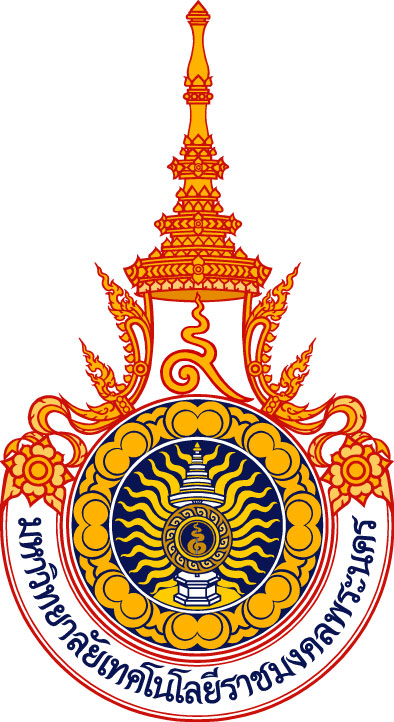 แฟ้มสะสมผลงาน (Portfolio)ข้าราชการฯ		พนักงานมหาวิทยาลัยตำแหน่งผู้บริหารคณะอุตสาหกรรมสิ่งทอและออกแบบแฟชั่นมหาวิทยาลัยเทคโนโลยีราชมงคลพระนครรอบที่ 1 (1 ต.ค. ............ ถึง 31 มี.ค. ............)รอบที่ 2 (1 เม.ย. ........... ถึง 30 ก.ย. ............)ชื่อ………………………………………………………………….นามสกุล………………………………………………………….ตำแหน่ง.....................................................................สังกัดกลุ่มงาน...............................................................ปีงบประมาณ พ.ศ. ..............................ส่วนที่ 1 ข้อมูลส่วนตัว1. ประวัติส่วนตัวชื่อ –สกุล (นาย/นาง/นางสาว)..................................................................................................................................ชื่อ – สกุล ภาษาอังกฤษ (Mr./Miss/Mrs.).................................................................................................................เลขที่บัตรประจำตัวประชาชน----เกิดวันที่.................... เดือน................................................................. พ.ศ. ................................ อายุ ..................ปีหมู่โลหิต...........................สัญชาติ...............................เชื้อชาติ...............................ศาสนา.....................................ที่อยู่ปัจจุบัน บ้านเลขที่....................... หมู่............. ตรอก/ซอย.................................................................................ถนน............................................................................... แขวง/ตำบล.........................................................................เขต/อำเภอ....................................................................... จังหวัด..............................................................................รหัสไปรษณีย์................................... โทรศัพท์บ้าน/มือถือ..........................................................................................E-mail.........................................................................................................................................................................ชื่อบิดา...........................................................................ชื่อมารดา............................................................................สถานภาพ	โสด	  สมรส	หม้าย	  หย่าชื่อคู่สมรส....................................................................................................................................................................ที่ทำงานคู่สมรส..........................................................................................โทรศัพท์.................................................เริ่มปฏิบัติงานวันที่.................... เดือน................................................................. พ.ศ. .............................................ในตำแหน่ง......................................................................โดยได้รับค่าตอบแทนอัตรา.........................................บาทปัจจุบันดำรงตำแหน่ง................................................................ ได้รับค่าตอบแทนอัตรา....................................บาท2. ประวัติการศึกษา3.ประวัติการขาด ลา มาสาย4. ประวัติการต่อสัญญาจ้าง5. ประสบการณ์การทำงานส่วนที่ 2 ภาระงานในความรับผิดชอบและการพัฒนาตนเอง1. ภาระงานหลัก / ผลสัมฤทธิ์ของงาน (องค์ประกอบที่ 1)2. งานอื่น ๆ หรืองานที่ได้รับมอบหมาย/การเข้าร่วม หรือมีส่วนร่วมในกิจกรรมของหน่วยงาน/มหาวิทยาลัย(20 คะแนน)งานที่ได้รับมอบหมาย (คำสั่งต่าง ๆ)การพัฒนาตนเอง(การประชุม/อบรม/สัมมนา)งานอื่นๆส่วนที่ 3 การประเมินเพื่อเลื่อนขั้นเงินเดือนเอกสารแนบท้ายองค์ประกอบที่ 2 (สมรรถนะหลัก)1. การมุ่งผลสัมฤทธิ์ (Achievement Orientation)	ความมุ่งมั่นจะปฏิบัติหน้าที่ราชการให้ดีหรือให้เกินมาตรฐานที่มีอยู่ โดยมาตรฐานนี้อาจเป็นผลการปฏิบัติงานที่ผ่านมาของตนเอง หรือเกณฑ์วัดผลสัมฤทธิ์ที่ส่วนราชการกำหนดขึ้น อีกทั้งยังหมายรวมถึงการสร้างสรรค์พัฒนาผลงานหรือกระบวนการปฏิบัติงานตามเป้าหมายที่ยากและท้าทายชนิดที่อาจไม่เคยมีผู้ใดสามารถกระทำได้มาก่อน ระดับที่ 0 ไม่แสดงสมรรถนะด้านนี้อย่างชัดเจน ระดับที่ 1 แสดงความพยายามในการทำงานให้ดี ระดับที่ 2 แสดงสมรรถนะระดับที่ 1และสามารถทำงานได้ผลงานตามเป้าหมายที่วางไว้ ระดับที่ 3 แสดงสมรรถนะระดับที่ 2และสามารถทำงานได้ผลงานที่มีประสิทธิภาพมากยิ่งขึ้น ระดับที่ 4 แสดงสมรรถนะระดับที่ 3และสามารถพัฒนาวิธีการทำงาน เพื่อให้ได้ผลงานที่โดดเด่นและแตกต่างอย่างไม่เคย                  มีใครได้ทำมาก่อน ระดับที่ 5 แสดงสมรรถนะระดับที่ 4และสามารถตัดสินใจได้ แม้จะมีความเสี่ยง เพื่อให้องค์กรบรรลุเป้าหมายผลการดำเนินงาน (บรรยายและเอกสารอ้างอิง)………………………………………………………………………………………………………………………………………………………………………………………………………………………………………………………………………………………………………………………………………………………………………………………………………………………………………………………………………………………………………………………………………………………………………………………………………………………………………………………………………………………………………………………………………………………………………………………………………………………………………………………………………………………………………………………………………………………………………………………………………………………………………………………………………………………………………………………………………………………………………………………………………………………………………………………………………………………………………………………………………………………………………………………………………………………………………………………………………………………………………………………………………………………………………………………………………………………………………………………………………………………………………………………………………………………………………………………………………………………………………………………………………………………………………………………………………………………………………………………………………………………………………………………………………………………………………………………………………………………………………………………………………………………………………………………………………………………………………………………………………………………………………………………………………………………………………………………………………………………………………………………………………………………………………………………………………………………………………………………………………………………………………………………………………………………………………………………………………………………………………………………………………………………………………………………………………………………………………………………………………………………………………………………………………………………………………………………………………………………………………………………………………………………………………………………………………………………………………………………………………………………………………………………………………………………………………………………………………………………………………………………………………………………………………………………………………………………………………………………………………………………………………………………………………………………………………………………………………………………………………………………………………………………………………………………………………………………………………………………………………………………………………………………………………………………………………………………………………………………………………………………………………………………………………………………………………………………………………………………………………………………………………………………………………………………………………………………………………………………………………………………………………………………………………………………………………………………………………………………………………………………………………………………………………………………………………………………2. บริการที่ดี (Service Orientation)	ความตั้งใจและความพยายามของข้าราชการในการให้บริการเพื่อสนองความต้องการของประชาชน ตลอดจนของหน่วยงานภาครัฐอื่น ๆ ที่เกี่ยวข้อง ระดับที่ 0 ไม่แสดงสมรรถนะด้านนี้ หรือแสดงอย่างไม่ชัดเจน ระดับที่ 1 แสดงความเต็มใจในการให้บริการ ระดับที่ 2 แสดงสมรรถนะระดับที่ 1และสามารถให้บริการที่ผู้รับบริการต้องการได้ ระดับที่ 3 แสดงสมรรถนะระดับที่ 2 และเต็มใจช่วยแก้ปัญหาให้กับผู้รับบริการได้ ระดับที่ 4 แสดงสมรรถนะระดับที่ 3 และให้บริการที่เกินความคาดหวังในระดับทั่วไป แม้ต้องใช้เวลาหรือความพยายามอย่างมาก ระดับที่ 5 แสดงสมรรถนะระดับที่ 4 และสามารถเข้าใจและให้บริการที่ตรงตามความต้องการที่แท้จริงของผู้รับบริการได้ ระดับที่ 6 แสดงสมรรถนะระดับที่ 5 และสามารถให้บริการที่เป็นประโยชน์อย่างแท้จริงและยั่งยืนให้กับผู้รับบริการผลการดำเนินงาน (บรรยายและเอกสารอ้างอิง)………………………………………………………………………………………………………………………………………………………………………………………………………………………………………………………………………………………………………………………………………………………………………………………………………………………………………………………………………………………………………………………………………………………………………………………………………………………………………………………………………………………………………………………………………………………………………………………………………………………………………………………………………………………………………………………………………………………………………………………………………………………………………………………………………………………………………………………………………………………………………………………………………………………………………………………………………………………………………………………………………………………………………………………………………………………………………………………………………………………………………………………………………………………………………………………………………………………………………………………………………………………………………………………………………………………………………………………………………………………………………………………………………………………………………………………………………………………………………………………………………………………………………………………………………………………………………………………………………………………………………………………………………………………………………………………………………………………………………………………………………………………………………………………………………………………………………………………………………………………………………………………………………………………………………………………………………………………………………………………………………………………………………………………………………………………………………………………………………………………………………………………………………………………………………………………………………………………………………………………………………………………………………………………………………………………………………………………………………………………………………………………………………………………………………………………………………………………………………………………………………………………………………………………………………………………………………………………………………………………………………………………………………………………………………………………………………………………………………………………………………………………………………………………………………………………………………………………………………………………………………………………………………………………………………………………………………………………………………………………………………………………………………………………………………………………………………………………………………………………………………………………………………………………………………………………………………………………………………………………………………………………………………………………………………………………………………………………………………………………………………………………………………………………………………………………………………………………………………………………………………………………………………………………………………………………………………………………3. การสั่งสมความเชี่ยวชาญในงานอาชีพ (Expertise)	ความขวนขวาย สนใจใฝ่รู้เพื่อสั่งสม พัฒนาศักยภาพ ความรู้ความสามารถของตนในการปฏิบัติราชการ ด้วยการศึกษา ค้นคว้าหาความรู้ พัฒนาตนเองอย่างต่อเนื่อง อีกทั้งรู้จักพัฒนาปรับปรุง ประยุกต์ใช้ความรู้เชิงวิชาการและเทคโนโลยีต่าง ๆ เข้ากับการปฏิบัติงานให้เกิดผลสัมฤทธิ์ ระดับที่ 0 ไม่แสดงสมรรถนะด้านนี้ หรือแสดงอย่างไม่ชัดเจน ระดับที่ 1 แสดงความสนใจและติดตามความรู้ใหม่ ๆ ในสาขาอาชีพของตน / ที่เกี่ยวข้อง ระดับที่ 2 แสดงสมรรถนะระดับที่ 1และมีความรู้ในสาขาวิชาการและเทคโนโลยีใหม่ ๆ ในสาขาอาชีพของตน ระดับที่ 3 แสดงสมรรถนะระดับที่ 2และสามารถนำความรู้ วิทยาการ หรือเทคโนโลยีใหม่ ๆ ที่ได้ศึกษามาปรับใช้กับการทำงาน ระดับที่ 4 แสดงสมรรถนะระดับที่ 3และศึกษา พัฒนาตนเอง ให้มีความรู้ และความเชี่ยวชาญในงานมากขึ้น ทั้งในเชิงลึก                  และเชิงกว้างอย่างต่อเนื่อง ระดับที่ 5 แสดงสมรรถนะระดับที่ 4และสนับสนุนการทำงานของคนในองค์กรที่เน้นความเชี่ยวชาญในวิทยาการด้านต่าง ๆผลการดำเนินงาน (บรรยายและเอกสารอ้างอิง)………………………………………………………………………………………………………………………………………………………………………………………………………………………………………………………………………………………………………………………………………………………………………………………………………………………………………………………………………………………………………………………………………………………………………………………………………………………………………………………………………………………………………………………………………………………………………………………………………………………………………………………………………………………………………………………………………………………………………………………………………………………………………………………………………………………………………………………………………………………………………………………………………………………………………………………………………………………………………………………………………………………………………………………………………………………………………………………………………………………………………………………………………………………………………………………………………………………………………………………………………………………………………………………………………………………………………………………………………………………………………………………………………………………………………………………………………………………………………………………………………………………………………………………………………………………………………………………………………………………………………………………………………………………………………………………………………………………………………………………………………………………………………………………………………………………………………………………………………………………………………………………………………………………………………………………………………………………………………………………………………………………………………………………………………………………………………………………………………………………………………………………………………………………………………………………………………………………………………………………………………………………………………………………………………………………………………………………………………………………………………………………………………………………………………………………………………………………………………………………………………………………………………………………………………………………………………………………………………………………………………………………………………………………………………………………………………………………………………………………………………………………………………………………………………………………………………………………………………………………………………………………………………………………………………………………………………………………………………………………………………………………………………………………………………………………………………………………………………………………………………………………………………………………………………………………………………………………………………………………………………………………………………………………………………………………………………………………………………………………………………………………………………………………………………………………………………………………………………………………………………………………………………………………………………………………………………………………4. จริยธรรม (Integrity)	การครองตนและการประพฤติปฏิบัติถูกต้องเหมาะสมทั้งตามหลักกฎหมายและคุณธรรมจริยธรรม ตลอดจนหลักแนวทางในวิชาชีพของตน โดยมุ่งประโยชน์ของประเทศชาติมากกว่าประโยชน์ส่วนตน ทั้งนี้เพี่อธำรงรักษาศักดิ์ศรีแห่งอาชีพข้าราชการ อีกทั้งเพื่อเป็นกำลังสำคัญในการสนับสนุนผลักดันให้ภารกิจหลักภาครัฐบรรลุเป้าหมายที่กำหนดไว้ ระดับที่ 0 ไม่แสดงสมรรถนะด้านนี้ หรือแสดงอย่างไม่ชัดเจน ระดับที่ 1 มีความซื่อสัตย์สุจริต ระดับที่ 2 แสดงสมรรถนะระดับที่ 1และมีสัจจะเชื่อถือได้ ระดับที่ 3 แสดงสมรรถนะระดับที่ 2และยึดมั่นในหลักการ ระดับที่ 4 แสดงสมรรถนะระดับที่ 3และธำรงความถูกต้อง ระดับที่ 5 แสดงสมรรถนะระดับที่ 4และอุทิศตนเพื่อผดุงความยุติธรรมผลการดำเนินงาน (บรรยายและเอกสารอ้างอิง)………………………………………………………………………………………………………………………………………………………………………………………………………………………………………………………………………………………………………………………………………………………………………………………………………………………………………………………………………………………………………………………………………………………………………………………………………………………………………………………………………………………………………………………………………………………………………………………………………………………………………………………………………………………………………………………………………………………………………………………………………………………………………………………………………………………………………………………………………………………………………………………………………………………………………………………………………………………………………………………………………………………………………………………………………………………………………………………………………………………………………………………………………………………………………………………………………………………………………………………………………………………………………………………………………………………………………………………………………………………………………………………………………………………………………………………………………………………………………………………………………………………………………………………………………………………………………………………………………………………………………………………………………………………………………………………………………………………………………………………………………………………………………………………………………………………………………………………………………………………………………………………………………………………………………………………………………………………………………………………………………………………………………………………………………………………………………………………………………………………………………………………………………………………………………………………………………………………………………………………………………………………………………………………………………………………………………………………………………………………………………………………………………………………………………………………………………………………………………………………………………………………………………………………………………………………………………………………………………………………………………………………………………………………………………………………………………………………………………………………………………………………………………………………………………………………………………………………………………………………………………………………………………………………………………………………………………………………………………………………………………………………………………………………………………………………………………………………………………………………………………………………………………………………………………………………………………………………………………………………………………………………………………………………………………………………………………………………………………………………………………………………………………………………………………………………………………………………………………………………………………………………………………………………………………………………………………………………5. ความร่วมแรงร่วมใจ (Teamwork)	พฤติกรรมที่แสดง 1) ความตั้งใจที่จะทำงานร่วมกับผู้อื่น เป็นส่วนหนึ่งในทีมงาน หน่วยงาน หรือ องค์กร โดยผู้ปฏิบัติมีฐานะเป็นสมาชิกในทีม มิใช่ฐานะหัวหน้าทีม และ 2) ความสามารถในการสร้างและธำรงรักษาสัมพันธภาพกับสมาชิกในทีม ระดับที่ 0 ไม่แสดงสมรรถนะด้านนี้ หรือแสดงอย่างไม่ชัดเจน ระดับที่ 1 ทำหน้าที่ของตนในทีมให้สำเร็จ ระดับที่ 2 แสดงสมรรถนะระดับที่ 1และให้ความร่วมมือในการทำงานกับเพื่อนร่วมงาน ระดับที่ 3 แสดงสมรรถนะระดับที่ 2และประสานความร่วมมือของสมาชิกในทีม ระดับที่ 4 แสดงสมรรถนะระดับที่ 3และสนับสนุนและช่วยเหลืองานเพื่อนร่วมทีมคนอื่น ๆ เพื่อให้งานประสบความสำเร็จ ระดับที่ 5 แสดงสมรรถนะระดับที่ 4และสามารถนำทีมให้ปฏิบัติภารกิจให้ได้ผลสำเร็จผลการดำเนินงาน (บรรยายและเอกสารอ้างอิง)………………………………………………………………………………………………………………………………………………………………………………………………………………………………………………………………………………………………………………………………………………………………………………………………………………………………………………………………………………………………………………………………………………………………………………………………………………………………………………………………………………………………………………………………………………………………………………………………………………………………………………………………………………………………………………………………………………………………………………………………………………………………………………………………………………………………………………………………………………………………………………………………………………………………………………………………………………………………………………………………………………………………………………………………………………………………………………………………………………………………………………………………………………………………………………………………………………………………………………………………………………………………………………………………………………………………………………………………………………………………………………………………………………………………………………………………………………………………………………………………………………………………………………………………………………………………………………………………………………………………………………………………………………………………………………………………………………………………………………………………………………………………………………………………………………………………………………………………………………………………………………………………………………………………………………………………………………………………………………………………………………………………………………………………………………………………………………………………………………………………………………………………………………………………………………………………………………………………………………………………………………………………………………………………………………………………………………………………………………………………………………………………………………………………………………………………………………………………………………………………………………………………………………………………………………………………………………………………………………………………………………………………………………………………………………………………………………………………………………………………………………………………………………………………………………………………………………………………………………………………………………………………………………………………………………………………………………………………………………………………………………………………………………………………………………………………………………………………………………………………………………………………………………………………………………………………………………………………………………………………………………………………………………………………………………………………………………………………………………………………………………………………………………………………………………………………………………………………………………………………………………………………………………………………………………………………………………………เอกสารแนบท้ายองค์ประกอบที่ 2 (สมรรถนะทางการบริหาร)1. สภาวะผู้นำ (Leadership)	ความสามารถ หรือความตั้งใจที่จะรับบทในการเป็นผู้นำของกลุ่ม กำหนดทิศทาง เป้าหมาย วิธีการทำงาน ให้ทีมปฏิบัติงานได้อย่างราบรื่นเต็มประสิทธิภาพและบรรลุวัตถุประสงค์ของส่วนราชการ ระดับที่ 0 ไม่แสดงสมรรถนะด้านนี้อย่างชัดเจน ระดับที่ 1 ดำเนินการประชุมได้ดีและคอยแจ้งข่าวสารความเป็นไปโดยตลอด ระดับที่ 2 แสดงสมรรถนะระดับที่ 1 และเป็นผู้นำในการทำงานของกลุ่มและใช้อำนาจอย่างยุติธรรม ระดับที่ 3 แสดงสมรรถนะระดับที่ 2 และให้การดูแลและช่วยเหลือทีมงาน ระดับที่ 4 แสดงสมรรถนะระดับที่ 3 และประพฤติตนสมกับเป็นผู้นำ ระดับที่ 5 แสดงสมรรถนะระดับที่ 4 และนำทีมงานก้าวไปสู่พันธกิจระยะยาวขององค์การผลการดำเนินงาน (บรรยายและเอกสารอ้างอิง)………………………………………………………………………………………………………………………………………………………………………………………………………………………………………………………………………………………………………………………………………………………………………………………………………………………………………………………………………………………………………………………………………………………………………………………………………………………………………………………………………………………………………………………………………………………………………………………………………………………………………………………………………………………………………………………………………………………………………………………………………………………………………………………………………………………………………………………………………………………………………………………………………………………………………………………………………………………………………………………………………………………………………………………………………………………………………………………………………………………………………………………………………………………………………………………………………………………………………………………………………………………………………………………………………………………………………………………………………………………………………………………………………………………………………………………………………………………………………………………………………………………………………………………………………………………………………………………………………………………………………………………………………………………………………………………………………………………………………………………………………………………………………………………………………………………………………………………………………………………………………………………………………………………………………………………………………………………………………………………………………………………………………………………………………………………………………………………………………………………………………………………………………………………………………………………………………………………………………………………………………………………………………………………………………………………………………………………………………………………………………………………………………………………………………………………………………………………………………………………………………………………………………………………………………………………………………………………………………………………………………………………………………………………………………………………………………………………………………………………………………………………………………………………………………………………………………………………………………………………………………………………………………………………………………………………………………………………………………………………………………………………………………………………………………………………………………………………………………………………………………………………………………………………………………………………………………………………………………………………………………………………………………………………………………………………………………………………………………………………………………………………………………………………………………………………………………………………………………………………………………………………………………………………………………………………………………………………………………………………………………………………………………………………………………………………………………………………………………………………………………………………………………………………………………………………………………………………………………………………………………………………………………………………………………………………………………………………………………………………………………………………………………………………………………………………………………………………………………………………………………………………………………………………2. วิสัยทัศน์ (Visioning)	ความสามารถในการกำหนดทิศทาง ภารกิจ และเป้าหมายการทำงานที่ชัดเจน และความสามารถในการสร้างความร่วมแรงร่วมใจเพื่อให้ภารกิจบรรลุวัตถุประสงค์ ระดับที่ 0 ไม่แสดงสมรรถนะด้านนี้ หรือแสดงอย่างไม่ชัดเจน ระดับที่ 1 รู้และเข้าใจวิสัยทัศน์ขององค์กร ระดับที่ 2 แสดงสมรรถนะระดับที่ 1 และช่วยทำให้ผู้อื่นรู้และเข้าใจวิสัยทัศน์ขององค์กร ระดับที่ 3 แสดงสมรรถนะระดับที่ 2 และสร้างแรงจูงใจให้ผู้อื่นเต็มใจที่จะปฏิบัติตามวิสัยทัศน์ ระดับที่ 4 แสดงสมรรถนะระดับที่ 3 และกำหนดนโยบายให้สอดคล้องกับวิสัยทัศน์ของส่วนราชการ ระดับที่ 5 แสดงสมรรถนะระดับที่ 4 และกำหนดวิสัยทัศน์ของส่วนราชการให้สอดคล้องกับวิสัยทัศน์ระดับประเทศผลการดำเนินงาน (บรรยายและเอกสารอ้างอิง)………………………………………………………………………………………………………………………………………………………………………………………………………………………………………………………………………………………………………………………………………………………………………………………………………………………………………………………………………………………………………………………………………………………………………………………………………………………………………………………………………………………………………………………………………………………………………………………………………………………………………………………………………………………………………………………………………………………………………………………………………………………………………………………………………………………………………………………………………………………………………………………………………………………………………………………………………………………………………………………………………………………………………………………………………………………………………………………………………………………………………………………………………………………………………………………………………………………………………………………………………………………………………………………………………………………………………………………………………………………………………………………………………………………………………………………………………………………………………………………………………………………………………………………………………………………………………………………………………………………………………………………………………………………………………………………………………………………………………………………………………………………………………………………………………………………………………………………………………………………………………………………………………………………………………………………………………………………………………………………………………………………………………………………………………………………………………………………………………………………………………………………………………………………………………………………………………………………………………………………………………………………………………………………………………………………………………………………………………………………………………………………………………………………………………………………………………………………………………………………………………………………………………………………………………………………………………………………………………………………………………………………………………………………………………………………………………………………………………………………………………………………………………………………………………………………………………………………………………………………………………………………………………………………………………………………………………………………………………………………………………………………………………………………………………………………………………………………………………………………………………………………………………………………………………………………………………………………………………………………………………………………………………………………………………………………………………………………………………………………………………………………………………………………………………………………………………………………………………………………………………………………………………………………………………………………………………………………………………………………………………………………………………………………………………………………………………………………………………………………………………………………………………………………………………………………………………………………………………………………………………………………………………………………………………………………………………………………………………………………………………………………………………………………………………………………………………………………………………………………………………………………………………………………………………………………………………………………………………………………………………………………………………………………………………………………………………………………………………………………………………………………………………………………………………………………………………3. การวางกลยุทธ์ภาครัฐ (Strategic Orientation)	ความเข้าใจวิสัยทัศน์และนโยบายภาครัฐและสามารถนำมาประยุกต์ใช้ในการกำหนดกลยุทธ์ของส่วนราชการได้ ระดับที่ 0 ไม่แสดงสมรรถนะด้านนี้ หรือแสดงอย่างไม่ชัดเจน ระดับที่ 1 รู้และเข้าใจนโยบายรวมทั้งภารกิจภาครัฐ ว่ามีความเกี่ยวโยงกับหน้าที่ความรับผิดชอบของหน่วยงานอย่างไร  ระดับที่ 2 แสดงสมรรถนะระดับที่ 1 และนำประสบการณ์มาประยุกต์ใช้ในการกำหนดกลยุทธ์ได้ ระดับที่ 3 แสดงสมรรถนะระดับที่ 2 และนำทฤษฎีหรือแนวคิดซับซ้อนมาใช้ในการกำหนดกลยุทธ์ ระดับที่ 4 แสดงสมรรถนะระดับที่ 3 และกำหนดกลยุทธ์ที่สอดคล้องกับสถานการณ์ต่าง ๆ ที่เกิดขึ้น ระดับที่ 5 แสดงสมรรถนะระดับที่ 4 และบูรณาการองค์ความรู้ใหม่มาใช้ในการกำหนดกลยุทธ์ภาครัฐผลการดำเนินงาน (บรรยายและเอกสารอ้างอิง)………………………………………………………………………………………………………………………………………………………………………………………………………………………………………………………………………………………………………………………………………………………………………………………………………………………………………………………………………………………………………………………………………………………………………………………………………………………………………………………………………………………………………………………………………………………………………………………………………………………………………………………………………………………………………………………………………………………………………………………………………………………………………………………………………………………………………………………………………………………………………………………………………………………………………………………………………………………………………………………………………………………………………………………………………………………………………………………………………………………………………………………………………………………………………………………………………………………………………………………………………………………………………………………………………………………………………………………………………………………………………………………………………………………………………………………………………………………………………………………………………………………………………………………………………………………………………………………………………………………………………………………………………………………………………………………………………………………………………………………………………………………………………………………………………………………………………………………………………………………………………………………………………………………………………………………………………………………………………………………………………………………………………………………………………………………………………………………………………………………………………………………………………………………………………………………………………………………………………………………………………………………………………………………………………………………………………………………………………………………………………………………………………………………………………………………………………………………………………………………………………………………………………………………………………………………………………………………………………………………………………………………………………………………………………………………………………………………………………………………………………………………………………………………………………………………………………………………………………………………………………………………………………………………………………………………………………………………………………………………………………………………………………………………………………………………………………………………………………………………………………………………………………………………………………………………………………………………………………………………………………………………………………………………………………………………………………………………………………………………………………………………………………………………………………………………………………………………………………………………………………………………………………………………………………………………………………………………………………………………………………………………………………………………………………………………………………………………………………………………………………………………………………………………………………………………………………………………………………………………………………………………………………………………………………………………………………………………………………………………………………………………………………………………………………………………………………………………………………………………………………………………………………………………………………………………………………………………………………………………………………………………………………………………………………………………………………………………………………………………………………………………………………………………………………………………………………………………………………………………………………………………………………………………………………………………………………………………………4. ศักยภาพเพื่อนำการปรับเปลี่ยน (Change Leadership)	ความสามารถในการกระตุ้น หรือผลักดันหน่วยงานไปสู่การปรับเปลี่ยนที่เป็นประโยชน์ รวมถึงการสื่อสารให้ผู้อื่นรับรู้ เข้าใจ และดำเนินการให้การปรับเปลี่ยนนั้นเกิดขึ้นจริง ระดับที่ 0 ไม่แสดงสมรรถนะด้านนี้ หรือแสดงอย่างไม่ชัดเจน ระดับที่ 1 เห็นความจำเป็นของการปรับเปลี่ยน ระดับที่ 2 แสดงสมรรถนะระดับที่ 1 และสามารถทำให้ผู้อื่นเข้าใจการปรับเปลี่ยนที่จะเกิดขึ้น ระดับที่ 3 แสดงสมรรถนะระดับที่ 2 และกระตุ้น และสร้างแรงจูงใจให้ผู้อื่นเห็นความสำคัญของการปรับเปลี่ยน ระดับที่ 4 แสดงสมรรถนะระดับที่ 3 และวางแผนงานที่ดีเพื่อรับการปรับเปลี่ยนในองค์การ ระดับที่ 5 แสดงสมรรถนะระดับที่ 4 และผลักดันให้เกิดการปรับเปลี่ยนอย่างมีประสิทธิภาพผลการดำเนินงาน (บรรยายและเอกสารอ้างอิง)………………………………………………………………………………………………………………………………………………………………………………………………………………………………………………………………………………………………………………………………………………………………………………………………………………………………………………………………………………………………………………………………………………………………………………………………………………………………………………………………………………………………………………………………………………………………………………………………………………………………………………………………………………………………………………………………………………………………………………………………………………………………………………………………………………………………………………………………………………………………………………………………………………………………………………………………………………………………………………………………………………………………………………………………………………………………………………………………………………………………………………………………………………………………………………………………………………………………………………………………………………………………………………………………………………………………………………………………………………………………………………………………………………………………………………………………………………………………………………………………………………………………………………………………………………………………………………………………………………………………………………………………………………………………………………………………………………………………………………………………………………………………………………………………………………………………………………………………………………………………………………………………………………………………………………………………………………………………………………………………………………………………………………………………………………………………………………………………………………………………………………………………………………………………………………………………………………………………………………………………………………………………………………………………………………………………………………………………………………………………………………………………………………………………………………………………………………………………………………………………………………………………………………………………………………………………………………………………………………………………………………………………………………………………………………………………………………………………………………………………………………………………………………………………………………………………………………………………………………………………………………………………………………………………………………………………………………………………………………………………………………………………………………………………………………………………………………………………………………………………………………………………………………………………………………………………………………………………………………………………………………………………………………………………………………………………………………………………………………………………………………………………………………………………………………………………………………………………………………………………………………………………………………………………………………………………………………………………………………………………………………………………………………………………………………………………………………………………………………………………………………………………………………………………………………………………………………………………………………………………………………………………………………………………………………………………………………………………………………………………………………………………………………………………………………………………………………………………………………………………………………………………………………………………………………………………………………………………………………………………………………………………………………………………………………………………………………………………………………………………………………………………………………………………………………………………………………………………………………………………………………………………………………………………………………………………………………………………5. การควบคุมตนเอง (Self Control)	ความสามารถในการควบคุมอารมณ์และพฤติกรรมในสถานการณ์ที่อาจจะถูกยั่วยุ หรือเผชิญหน้ากับความไม่เป็นมิตร หรือต้องทำงานภายใต้สภาวะกดดัน รวมถึงความอดทนอดกลั้นเมื่ออยู่ในสถานการณ์ที่ก่อความเครียดอย่างต่อเนื่อง ระดับที่ 0 ไม่แสดงสมรรถนะด้านนี้ หรือแสดงอย่างไม่ชัดเจน ระดับที่ 1 ไม่แสดงพฤติกรรมที่ไม่เหมาะสม ระดับที่ 2 แสดงสมรรถนะระดับที่ 1 และควบคุมอารมณ์ในแต่ละสถานการณ์ได้เป็นอย่างดี ระดับที่ 3 แสดงสมรรถนะระดับที่ 2 และสามารถใช้ถ้อยทีวาจา หรือปฏิบัติงานต่อไปอย่างสงบ แม้จะอยู่ในภาวะที่ถูกยั่วยุ ระดับที่ 4 แสดงสมรรถนะระดับที่ 3 และจัดการความเครียดได้อย่างมีประสิทธิภาพ ระดับที่ 5 แสดงสมรรถนะระดับที่ 4 และเอาชนะอารมณ์ด้วยความเข้าใจผลการดำเนินงาน (บรรยายและเอกสารอ้างอิง)………………………………………………………………………………………………………………………………………………………………………………………………………………………………………………………………………………………………………………………………………………………………………………………………………………………………………………………………………………………………………………………………………………………………………………………………………………………………………………………………………………………………………………………………………………………………………………………………………………………………………………………………………………………………………………………………………………………………………………………………………………………………………………………………………………………………………………………………………………………………………………………………………………………………………………………………………………………………………………………………………………………………………………………………………………………………………………………………………………………………………………………………………………………………………………………………………………………………………………………………………………………………………………………………………………………………………………………………………………………………………………………………………………………………………………………………………………………………………………………………………………………………………………………………………………………………………………………………………………………………………………………………………………………………………………………………………………………………………………………………………………………………………………………………………………………………………………………………………………………………………………………………………………………………………………………………………………………………………………………………………………………………………………………………………………………………………………………………………………………………………………………………………………………………………………………………………………………………………………………………………………………………………………………………………………………………………………………………………………………………………………………………………………………………………………………………………………………………………………………………………………………………………………………………………………………………………………………………………………………………………………………………………………………………………………………………………………………………………………………………………………………………………………………………………………………………………………………………………………………………………………………………………………………………………………………………………………………………………………………………………………………………………………………………………………………………………………………………………………………………………………………………………………………………………………………………………………………………………………………………………………………………………………………………………………………………………………………………………………………………………………………………………………………………………………………………………………………………………………………………………………………………………………………………………………………………………………………………………………………………………………………………………………………………………………………………………………………………………………………………………………………………………………………………………………………………………………………………………………………………………………………………………………………………………………………………………………………………………………………………………………………………………………………………………………………………………………………………………………………………………………………………………………………………………………………………………………………………………………………………………………………………………………………………………………………………………………………………………………………………………………………………………………………………………………………………………6. การสอนงานและการมอบหมายงาน (Coaching and Empowering Others)	ความตั้งใจที่จะส่งเสริมการเรียนรู้หรือการพัฒนาผู้อื่นในระยะยาวจนถึงระดับที่เชื่อมันว่าจะสามารถมอบหมายหน้าที่ความรับผิดชอบให้ผู้นั้นมีอิสระที่จะตัดสินใจในการปฏิบัติหน้าที่ราชการของตนได้ ระดับที่ 0 ไม่แสดงสมรรถนะด้านนี้ หรือแสดงอย่างไม่ชัดเจน ระดับที่ 1 สอนงานหรือให้คำแนะนำเกี่ยวกับวิธีปฏิบัติงาน ระดับที่ 2 แสดงสมรรถนะระดับที่ 1 และตั้งใจพัฒนาผู้ใต้บังคับบัญชาให้มีศักยภาพ ระดับที่ 3 แสดงสมรรถนะระดับที่ 2 และวางแผน เพื่อให้โอกาสผู้ใต้บังคับบัญชาแสดงความสามารถในการทำงาน ระดับที่ 4 แสดงสมรรถนะระดับที่ 3 และสามารถช่วยแก้ไขปัญหาที่เป็นอุปสรรคต่อการพัฒนาศักยภาพของผู้ใต้บังคับบัญชา ระดับที่ 5 แสดงสมรรถนะระดับที่ 4 และทำให้ส่วนราชการมีระบบการสอนงานและการมอบหมายหน้าที่ความรับผิดชอบผลการดำเนินงาน (บรรยายและเอกสารอ้างอิง)………………………………………………………………………………………………………………………………………………………………………………………………………………………………………………………………………………………………………………………………………………………………………………………………………………………………………………………………………………………………………………………………………………………………………………………………………………………………………………………………………………………………………………………………………………………………………………………………………………………………………………………………………………………………………………………………………………………………………………………………………………………………………………………………………………………………………………………………………………………………………………………………………………………………………………………………………………………………………………………………………………………………………………………………………………………………………………………………………………………………………………………………………………………………………………………………………………………………………………………………………………………………………………………………………………………………………………………………………………………………………………………………………………………………………………………………………………………………………………………………………………………………………………………………………………………………………………………………………………………………………………………………………………………………………………………………………………………………………………………………………………………………………………………………………………………………………………………………………………………………………………………………………………………………………………………………………………………………………………………………………………………………………………………………………………………………………………………………………………………………………………………………………………………………………………………………………………………………………………………………………………………………………………………………………………………………………………………………………………………………………………………………………………………………………………………………………………………………………………………………………………………………………………………………………………………………………………………………………………………………………………………………………………………………………………………………………………………………………………………………………………………………………………………………………………………………………………………………………………………………………………………………………………………………………………………………………………………………………………………………………………………………………………………………………………………………………………………………………………………………………………………………………………………………………………………………………………………………………………………………………………………………………………………………………………………………………………………………………………………………………………………………………………………………………………………………………………………………………………………………………………………………………………………………………………………………………………………………………………………………………………………………………………………………………………………………………………………………………………………………………………………………………………………………………………………………………………………………………………………………………………………………………………………………………………………………………………………………………………………………………………………………………………………………………………………………………………………………………………………………………………………………………………………………………………………………………………………………………………………………………………………………………………………………………………………………………………………………………………………………………………………………………………………………………………………………………		ขอรับรองว่าข้อความข้างต้นเป็นความจริงทุกประการ					ลงชื่อ........................................................					       (.......................................................)					ตำแหน่ง....................................................					วันที่...........เดือน....................................พ.ศ. ................ความเห็นของผู้ประเมิน ตามสายงานบังคับบัญชา	จุดเด่น.......................................................................................................................................................................................................................................................................................................................................................................................................................................................................................................................................................................................................................................................................................................................	จุดที่ควรพัฒนา........................................................................................................................................................................................................................................................................................................................................................................................................................................................................................................................................................................................................................................................................................................						ลงชื่อ.......................................................ผู้ประเมิน						(.....................................................)						ตำแหน่ง คณบดีคณะอุตสาหกรรมสิ่งทอและออกแบบแฟชั่น					วันที่.........เดือน.................................พ.ศ...................คุณวุฒิสาขาวิชาปีที่สำเร็จสถานศึกษาประเทศปีงบประมาณลาป่วยลาป่วยลากิจส่วนตัวลากิจส่วนตัวสาย (ครั้ง)ลาคลอดอื่น ๆปีงบประมาณครั้งวันครั้งวันสาย (ครั้ง)ลาคลอดอื่น ๆ.......................................ครั้ง...............วัน.......................................ครั้ง...............วัน.......................................ครั้ง...............วัน.......................................ครั้ง...............วัน.......................................ครั้ง...............วันระยะเวลาการทำสัญญาจ้างครั้งที่วัน/เดือน/ปีที่เริ่มต้นวัน/เดือน/ปีที่สิ้นสุดเลขที่คำสั่ง1.  3 ปีงบประมาณ2.  4 ปีงบประมาณ3.  6 ปีงบประมาณ4.  จนเกษียณอายุราชการปี พ.ศ.ปี พ.ศ.ตำแหน่งชื่อหน่วยงานสถานที่ตั้งจากถึงตำแหน่งชื่อหน่วยงานสถานที่ตั้งลำดับที่ตัวชี้วัด / เกณฑ์การประเมินหมายเหตุ1.1ร้อยละของงานที่ปฏิบัติตามเกณฑ์มาตรฐานหรืองานที่ได้รับมอบหมาย (20 คะแนน)............................................................................................................................................................................................................................................................................................................................................................................................................................................................................................................................................................................................1.2ระดับความสำเร็จในการทำงานตามภาระงาน (ข้อมูลจาก SAR/การใช้งบประมาณ/PART)(20 คะแนน)............................................................................................................................................................................................................................................................................................................................................................................................................................................................................................................................................................................................1.3ร้อยละของภาระงานที่ได้รับมอบหมายเสร็จทันเวลาที่กำหนด(20 คะแนน)............................................................................................................................................................................................................................................................................................................................................................................................................................................................................................................................................................................................1.4ร้อยละของการบรรลุเป้าหมายตามแผน(20 คะแนน)............................................................................................................................................................................................................................................................................................................................................................................................................................................................................................................................................................................................1.5ระดับความพึงพอใจของผู้ที่มีส่วนได้ส่วนเสีย(20 คะแนน)............................................................................................................................................................................................................................................................................................................................................................................................................................................................................................................................................................................................ลำดับที่คำสั่งที่/ลงวันที่หน้าที่ที่ได้รับมอบหมายผลการดำเนินงานลำดับที่โครงการ / กิจกรรมวันที่หน่วยงานที่จัดสถานที่จัดว/ด/ปโครงการ / กิจกรรมสถานที่